I.V.M. FEESTWEEK HEEMSKERK ZIJN WIJ GESLOTEN VAN 6 T/M 9 SEPTEMPERONZE EXCUSES VOOR HET ONGEMAK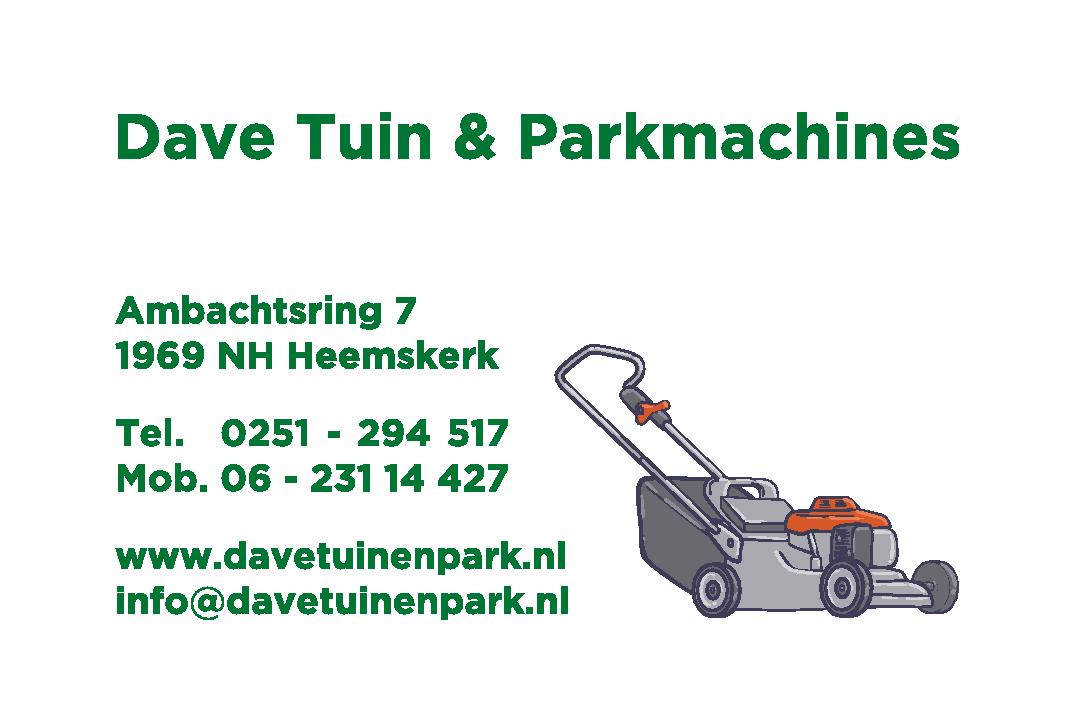 